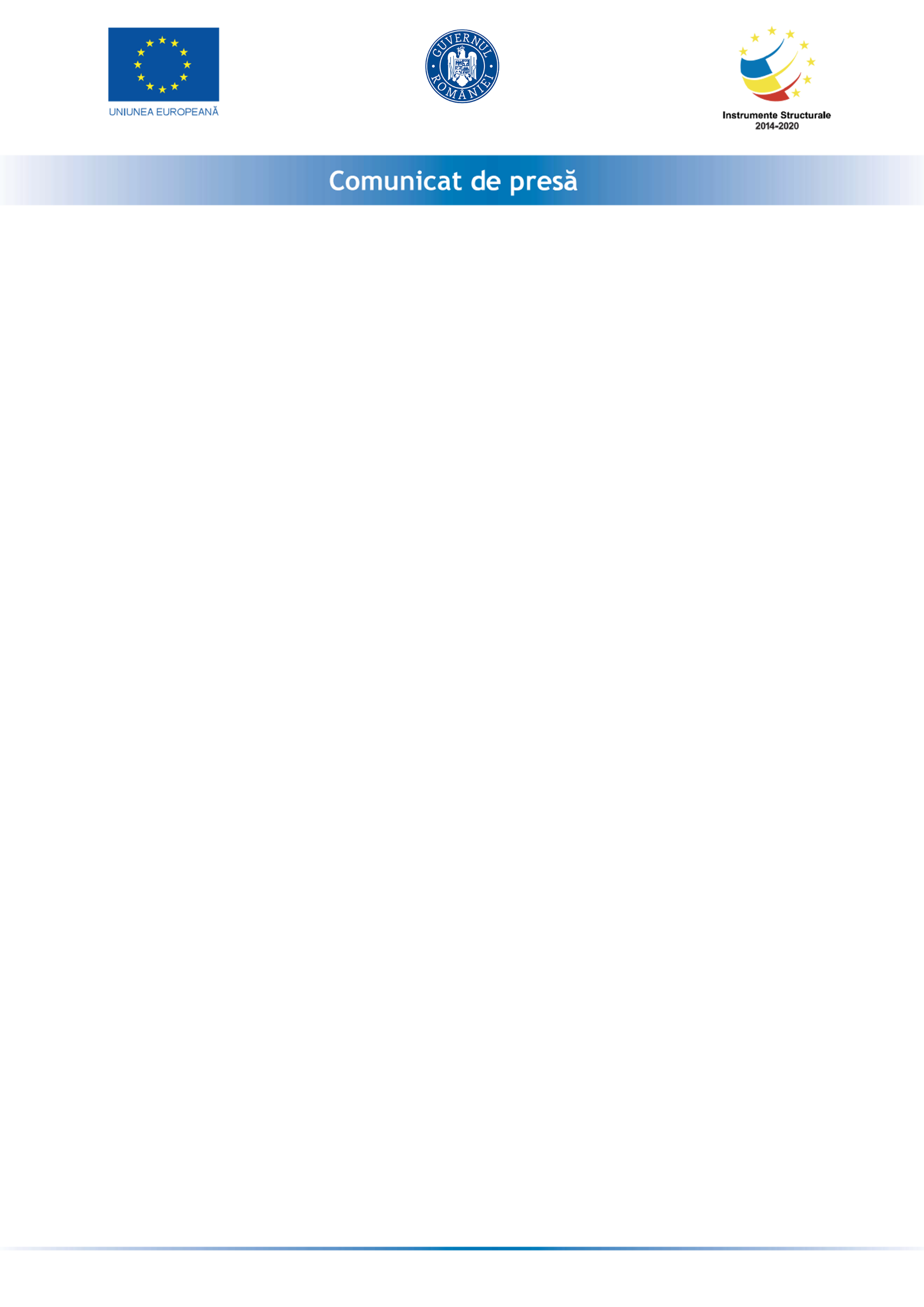 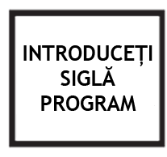 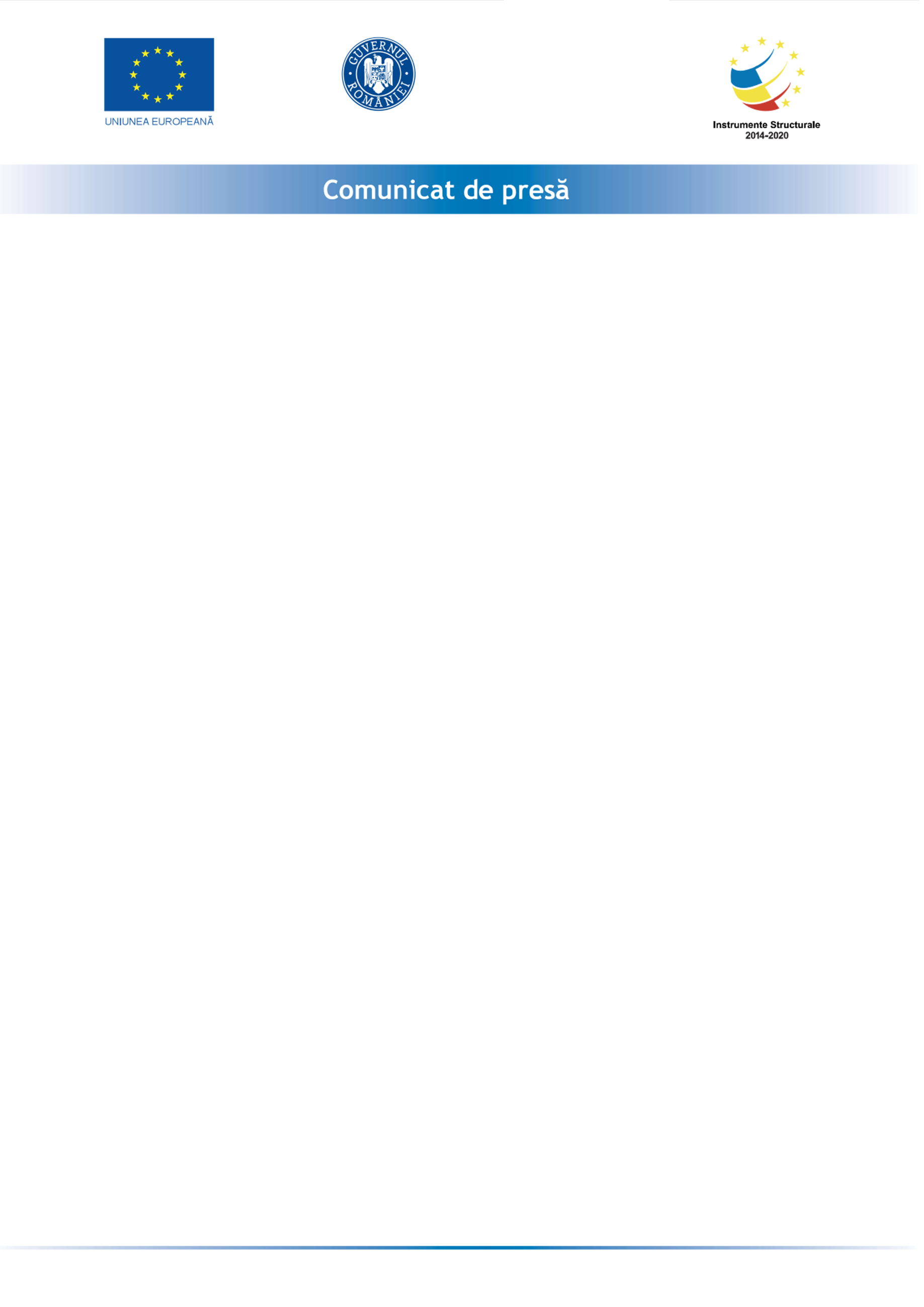 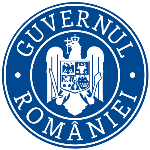 SC ZORILE IMPEX SRL cu sediul în VRANCEA, localitatea Adjud, str. Str. REPUBLICII, nr. 34A, ,telefon 0745661502, înregistrată sub nr. J39/828/1994 la oficiul Registrului Comerţului, CUI/CIF 6295369, reprezentată legal prin Gabriela Panfil, în calitate de Beneficia anunta lansarea proiectul cu titlul ”Granturi pentru capital de lucru” proiect  nr RUE 11322 înscris în cadrul Măsurii ”Granturi pentru capital de lucru”, instituită prin OUG nr 130/2020.Proiectul se derulează pe o perioada de maxim 12 luni, începând cu data semnării contractului de finanțare cu Ministerul Economiei, Energiei si Mediului de Afaceri/ AIMMAIPE , respectiv Agenția pentru IMM, Atragere de Investiții și Promovarea Exportului CONSTANŢA denumitaîn continuare AIMMAIPE, cu sediul în Bd. Tomis, nr. 79-81, Et. 3, C.P. 900669, telefon 0241661253, fax 0241661254, e-mail agentia.constanta@imm.gov.ro, reprezentată prin ordonator terţiar de credite, în calitate de Director Executiv,Obiectivul proiectului îl reprezintă sprijinirea SC ZORILE IMPEX SRLProiectul are printre principalele rezultate, următoarele: -menținerea activității pe o perioada de minim 6 luni,-menținerea/suplimentarea numărului locurilor de munca față de data depunerii cererii, pe o perioadă de minimum 6 luni, la data acordării granturilorValoarea proiectului este de 418,011.0000 (valoarea totala) din care : 355,310.6500 lei grant si 62,701.6500lei cofinanțare.Proiect cofinanțat din Fondul  prin Programul Persoană de contact:Panfil GabrielaTel: 0747768575E-mail: zorileimpex@yahoo.com